ГУБЕРНАТОР ОРЛОВСКОЙ ОБЛАСТИРАСПОРЯЖЕНИЕот 24 июля 2013 г. N 23-рВ целях реализации на территории Орловской области Комплексного плана противодействия идеологии терроризма в Российской Федерации на 2019 - 2023 годы, утвержденного Президентом Российской Федерации 28 декабря 2018 года N Пр-2665, а также снижения уровня радикализации различных групп населения, прежде всего молодежи, и недопущения их вовлечения в террористическую деятельность:(преамбула в ред. Распоряжения Губернатора Орловской области от 01.07.2019 N 36-р)1. Создать рабочую группу по информационно-пропагандистскому обеспечению деятельности Антитеррористической комиссии в Орловской области и утвердить ее состав согласно приложению 1.2. Утвердить Положение о рабочей группе по информационно-пропагандистскому обеспечению деятельности Антитеррористической комиссии в Орловской области согласно приложению 2.2.1. Утвердить Регламент рабочей группы по информационно-пропагандистскому обеспечению деятельности Антитеррористической комиссии в Орловской области согласно приложению 3.(п. 2.1 введен Распоряжением Губернатора Орловской области от 29.08.2017 N 52-р)3. Утратил силу. - Распоряжение Губернатора Орловской области от 30.04.2020 N 18-р.ГубернаторОрловской областиА.П.КОЗЛОВПриложение 1к распоряжениюГубернатора Орловской областиот 24 июля 2013 г. N 23-рСОСТАВРАБОЧЕЙ ГРУППЫ ПО ИНФОРМАЦИОННО-ПРОПАГАНДИСТСКОМУОБЕСПЕЧЕНИЮ ДЕЯТЕЛЬНОСТИ АНТИТЕРРОРИСТИЧЕСКОЙ КОМИССИИВ ОРЛОВСКОЙ ОБЛАСТИПриложение 2к распоряжениюГубернатора Орловской областиот 24 июля 2013 г. N 23-рПОЛОЖЕНИЕО РАБОЧЕЙ ГРУППЕ ПО ИНФОРМАЦИОННО-ПРОПАГАНДИСТСКОМУОБЕСПЕЧЕНИЮ ДЕЯТЕЛЬНОСТИ АНТИТЕРРОРИСТИЧЕСКОЙ КОМИССИИВ ОРЛОВСКОЙ ОБЛАСТИI. Общие положения1. Рабочая группа по информационно-пропагандистскому обеспечению деятельности Антитеррористической комиссии в Орловской области (далее - Группа) создана в целях реализации на территории Орловской области Комплексного плана противодействия идеологии терроризма в Российской Федерации на 2019 - 2023 годы, утвержденного Президентом Российской Федерации 28 декабря 2018 года N Пр-2665 (далее - Комплексный план), а также для координации деятельности территориальных органов федеральных органов исполнительной власти по Орловской области, органов исполнительной власти специальной компетенции Орловской области, органов местного самоуправления муниципальных образований Орловской области по информационному противодействию экстремизму и терроризму в Орловской области.2. Группа осуществляет свою деятельность во взаимодействии с аппаратом оперативного штаба в Орловской области, территориальными органами федеральных органов исполнительной власти по Орловской области, органами исполнительной власти специальной компетенции Орловской области, принимающими участие в реализации мероприятий по информационному противодействию экстремизму и терроризму, антитеррористическими комиссиями муниципальных образований Орловской области.3. Группа в своей деятельности руководствуется Конституцией Российской Федерации, федеральными конституционными законами, федеральными законами, указами и распоряжениями Президента Российской Федерации, постановлениями и распоряжениями Правительства Российской Федерации, законами Орловской области, указами и распоряжениями Губернатора Орловской области, постановлениями и распоряжениями Правительства Орловской области, решениями Антитеррористической комиссии в Орловской области (далее - АТК в Орловской области), а также настоящим Положением.II. Основные цели и задачи Группы4. Целями деятельности Группы являются предотвращение экстремистских и террористических проявлений у различных групп населения, прежде всего у молодежи, и недопущение их вовлечения в экстремистскую и террористическую деятельность.5. Достижение поставленной цели осуществляется путем решения Группой следующих задач:1) участия в реализации на территории Орловской области государственной политики в сфере противодействия экстремизму и терроризму;2) разъяснения сущности экстремизма и терроризма, их крайней общественной опасности, а также проведения активных мероприятий по формированию в обществе стойкого неприятия идеологий экстремизма и терроризма в различных их проявлениях;3) мониторинга политических, социально-экономических и иных процессов, оказывающих влияние на ситуацию в области противодействия терроризму и экстремизму на территории Орловской области;4) создания и задействования механизмов защиты информационного пространства Орловской области от проникновения в него любых идей, оправдывающих экстремистскую и террористическую деятельность;5) формирования и совершенствования законодательных, нормативных, организационных и иных механизмов, способствующих эффективной реализации мероприятий по противодействию идеологии экстремизма и терроризма в регионе;6) решения иных задач в сфере профилактики экстремизма и терроризма, минимизации и ликвидации последствий их проявлений, предусмотренных законодательством Российской Федерации.6. К решению поставленных задач привлекаются в пределах компетенции территориальные органы федеральных органов исполнительной власти по Орловской области, органы исполнительной власти специальной компетенции Орловской области, органы местного самоуправления муниципальных образований Орловской области, образовательные организации, учреждения науки, культуры, институты гражданского общества, средства массовой информации, организации, предоставляющие услуги по использованию информационно-телекоммуникационных систем, включая информационно-телекоммуникационную сеть Интернет, а также другие юридические лица независимо от форм собственности.III. Основные направления деятельности Группы7. Для выполнения перечисленных в пункте 5 настоящего Положения задач Группа:1) взаимодействует в пределах своей компетенции с территориальными органами федеральных органов исполнительной власти по Орловской области, органами исполнительной власти специальной компетенции Орловской области, органами местного самоуправления муниципальных образований Орловской области, образовательными организациями, учреждениями науки, культуры, институтами гражданского общества, средствами массовой информации, организациями, предоставляющими услуги по использованию информационно-телекоммуникационных систем, включая информационно-телекоммуникационную сеть Интернет, а также другими юридическими лицами независимо от форм собственности по вопросам организации работы по реализации мероприятий Комплексного плана;2) в пределах своей компетенции реализует меры по оказанию адресного профилактического воздействия на категории лиц, наиболее подверженных или уже подпавших под воздействие идеологии экстремизма и терроризма (молодежь; лица, получившие религиозное, преимущественно исламское, образование за рубежом; преступники, отбывшие наказание за экстремистскую и террористическую деятельность; родственники членов бандподполья);3) участвует в организации подготовки на региональных и муниципальных телеканалах и радиостанциях специализированных передач по вопросам профилактики экстремизма и терроризма, пропаганды социально значимых ценностей и создания условий для мирных межнациональных и межрелигиозных (межконфессиональных) отношений;4) совместно с представителями общественных и религиозных организаций, деятелями культуры и искусства участвует в организации и проведении культурно-просветительских и воспитательных мероприятий по привитию молодежи идей межнационального и межрелигиозного взаимоуважения в общеобразовательных организациях и образовательных организациях среднего профессионального и высшего образования;5) участвует в пределах своей компетенции в реализации дополнительных мер, направленных на недопущение распространения идеологии экстремизма и терроризма в учреждениях уголовно-исполнительной системы: во взаимодействии с политологами и теологами участвует в разработке совместных планов воспитательных мероприятий; создает информационные массивы (библиотеки, подборки видеофильмов, аудиопрограмм) и обеспечивает их доведение до "воспитуемых";6) вносит предложения об осуществлении на территории Орловской области мероприятий, направленных на социальную реабилитацию граждан, отбывших наказание за преступления экстремистской и террористической направленности;7) участвует в разработке и внедрении в учебный процесс образовательных организаций учебных материалов, раскрывающих преступную сущность идеологии экстремизма и терроризма;8) участвует в подготовке и издании полиграфической продукции антиэкстремистской и антитеррористической направленности (научно-популярного, документального и художественного характера) с разъяснением угроз, вызванных распространением идей экстремизма и терроризма, межнациональной и межконфессиональной розни;9) в рамках региональных молодежных (в том числе студенческих) форумов участвует в проведении на регулярной основе мероприятий, направленных на предупреждение распространения экстремистских и террористических идей среди молодежи, а также на ее воспитание в духе межнационального и межрелигиозного взаимоуважения;10) вносит предложения о размещении информации антиэкстремистского и антитеррористического содержания, в том числе видеороликов, в социальных сетях и блогах, на региональных и муниципальных информационных ресурсах в информационно-телекоммуникационной сети Интернет;11) участвует в создании на базе общеобразовательных организаций и образовательных организаций среднего профессионального и высшего образования специализированных информационных ресурсов по проблемам профилактики экстремизма и терроризма для педагогов, психологов, социальных работников, молодежных центров и общественных объединений;12) участвует в организации и проведении культурно-просветительских мероприятий, направленных на гармонизацию межнациональных отношений;13) участвует в организации и проведении мероприятий в области народного творчества, направленных на духовное и патриотическое воспитание молодежи (региональных фестивалей и конкурсов);14) организует с использованием средств наружной рекламы и оборудования, установленных в местах массового пребывания людей, информационно-пропагандистское воздействие в целях предупреждения распространения идеологии экстремизма и терроризма;15) участвует в организации общественно-политических мероприятий, посвященных Дню солидарности в борьбе с терроризмом;16) вносит предложения о формировании и совершенствовании законодательных, нормативных, организационных и иных механизмов, способствующих проведению мероприятий по противодействию распространению экстремистской и террористической идеологии, а также по устранению причин и условий, способствующих ее восприятию.IV. Права Группы8. Группа в установленном порядке имеет право:1) вносить:вопросы на рассмотрение АТК в Орловской области;предложения рекомендательного характера в органы местного самоуправления муниципальных образований Орловской области по вопросам деятельности Группы в пределах своей компетенции;2) приглашать на свои заседания должностных лиц органов исполнительной власти специальной компетенции Орловской области, территориальных органов федеральных органов исполнительной власти по Орловской области, органов местного самоуправления муниципальных образований Орловской области, представителей общественности, научных и иных организаций;3) запрашивать у органов исполнительной власти специальной компетенции Орловской области, территориальных органов федеральных органов исполнительной власти по Орловской области, органов местного самоуправления муниципальных образований Орловской области, организаций, осуществляющих свою деятельность на территории Орловской области, информацию, необходимую для выполнения поставленных задач.V. Полномочия членов Группы9. Руководитель Группы:1) утверждает план работы Группы;2) руководит деятельностью Группы, председательствует на ее заседаниях, определяет повестку дня заседания Группы;3) подписывает протоколы заседаний и другие документы Группы.10. Заместитель руководителя Группы исполняет функции руководителя Группы во время его отсутствия.11. Секретарь Группы:1) организует подготовку материалов для рассмотрения на заседаниях Группы;2) обеспечивает ведение протокола заседаний Группы;3) направляет:протоколы заседаний Группы членам Группы и обеспечивает ознакомление членов Группы с принятыми Группой решениями;выписки из протоколов лицам, ответственным за выполнение решений Группы;4) осуществляет взаимодействие с членами Группы по вопросам реализации мероприятий Комплексного плана и достигнутых при этом результатов;5) формирует сводный отчет о ходе реализации Комплексного плана на основании материалов, представляемых два раза в год (до 25 июня, до 25 декабря) органами, ответственными за исполнение мероприятий Комплексного плана на территории Орловской области;6) представляет сводный отчет о ходе реализации Комплексного плана руководителю Группы и направляет в управление "И" аппарата Национального антитеррористического комитета в установленные сроки (один раз в полугодие не позднее 25-го числа отчетного месяца);7) осуществляет иные функции, предусмотренные Регламентом Группы.В случае отсутствия секретаря Группы его полномочия исполняет один из членов Группы по поручению руководителя Группы.12. Члены Группы:1) вносят предложения:в план работы Группы;о созыве заседаний Группы;2) участвуют в обсуждении вопросов, вынесенных на заседание Группы;3) подготавливают материалы к очередному заседанию Группы в установленные руководителем Группы сроки.VI. Организация деятельности Группы13. Заседания Группы проводятся по мере необходимости, но не реже одного раза в полугодие. Решения принимаются при присутствии на заседании не менее половины состава Группы от общего числа членов Группы. Решения Группы принимаются простым большинством голосов присутствующих на заседании членов Группы и оформляются протоколами, которые подписывает председательствующий на заседании Группы. При равенстве голосов членов Группы решающим является голос руководителя Группы, а при его отсутствии - голос председательствующего на заседании Группы.14. Итоги заседания Группы оформляются протоколом, который подписывается председательствующим на заседании Группы.15. Члены Группы не вправе делегировать свои полномочия другим лицам.16. По решению руководителя Группа с учетом текущих задач может быть собрана в неполном составе, а также в закрытом режиме, предполагающем наличие у участников заседания допуска к сведениям, составляющим государственную тайну. На заседания Группы по решению ее руководителя помимо постоянных членов Группы могут приглашаться лица, обладающие необходимыми знаниями в вопросах, вынесенных на повестку дня.Приложение 3к распоряжениюГубернатора Орловской областиот 24 июля 2013 г. N 23-рРЕГЛАМЕНТРАБОЧЕЙ ГРУППЫ ПО ИНФОРМАЦИОННО-ПРОПАГАНДИСТСКОМУОБЕСПЕЧЕНИЮ ДЕЯТЕЛЬНОСТИ АНТИТЕРРОРИСТИЧЕСКОЙ КОМИССИИВ ОРЛОВСКОЙ ОБЛАСТИI. Общие положения1. Настоящий Регламент устанавливает порядок деятельности рабочей группы по информационно-пропагандистскому обеспечению деятельности Антитеррористической комиссии в Орловской области (далее - Группа).2. Основные цели и задачи Группы изложены в Положении о Группе.II. Планирование и организация работы Группы3. Заседания Группы проводятся в соответствии с планом заседаний Группы (далее - План), который составляется в декабре текущего года на один календарный год и утверждается руководителем Группы до 30 декабря текущего года. В случае необходимости по решению руководителя Группы могут проводиться внеочередные заседания Группы.4. Поручения о включении вопросов в План могут быть даны руководителю Группы Антитеррористической комиссией в Орловской области.5. В План включаются вопросы, рассмотрение которых относится к компетенции Группы в соответствии с Положением о Группе.6. Решение об изменении утвержденного Плана в части содержания вопроса и срока его рассмотрения, а также дополнения в План принимаются руководителем Группы по мотивированному письменному предложению лица (органа), ответственного за подготовку соответствующего вопроса.7. На каждом заседании Группы подлежит рассмотрению вопрос о результатах исполнения ранее принятых решений Группы, работы органов исполнительной власти специальной компетенции Орловской области и территориальных органов федеральных органов исполнительной власти по Орловской области по реализации мероприятий Комплексного плана противодействия идеологии терроризма в Российской Федерации на 2019 - 2023 годы, утвержденного Президентом Российской Федерации 28 декабря 2018 года N Пр-2665, на территории Орловской области (далее - Комплексный план). Представители органов исполнительной власти специальной компетенции Орловской области и территориальных органов федеральных органов исполнительной власти по Орловской области, в работе которых выявлены недостатки, подлежат заслушиванию на заседаниях Группы. Руководителем Группы может приниматься решение о направлении предложений председателю Антитеррористической комиссии в Орловской области о заслушивании на заседаниях Антитеррористической комиссии в Орловской области руководителей органов исполнительной власти специальной компетенции Орловской области, территориальных органов федеральных органов исполнительной власти по Орловской области, органов местного самоуправления муниципальных образований Орловской области, в работе которых выявлены недостатки при реализации Комплексного плана.8. Порядок доступа средств массовой информации к сведениям о деятельности Группы и порядок размещения в информационно-телекоммуникационной сети Интернет, иных средствах массовой информации сведений о вопросах и материалах, рассматриваемых на заседаниях Группы, определяются руководителем Группы в соответствии с законодательством Российской Федерации.9. По решению руководителя Группы на заседаниях Группы ведутся стенографирование и аудиозапись.III. Порядок подготовки заседаний Группы10. При подготовке вопросов (кроме вопросов, указанных в пункте 12 настоящего Регламента) для рассмотрения руководителем Группы не позднее чем за 14 рабочих дней до даты проведения заседания Группы лицом (органом), ответственным в соответствии с утвержденным Планом за подготовку вопросов, представляются следующие материалы:1) доклад, аналитическая справка по рассматриваемому вопросу;2) проект решения по рассматриваемому вопросу с указанием исполнителей поручений и сроков исполнения и приложением информации о согласовании проекта решения;3) предложения о формировании состава приглашенных лиц, содокладчиков;4) особое мнение по рассматриваемому вопросу, изложенное в письменной форме (при наличии).11. В случае непредставления материалов в установленный настоящим Регламентом срок и (или) их представления с нарушением настоящего Регламента вопрос снимается с рассмотрения на заседании и его рассмотрение переносится на другое заседание Группы.12. При подготовке рассмотрения вопроса о результатах исполнения ранее принятых решений Группы, результатах работы органов исполнительной власти специальной компетенции Орловской области и территориальных органов федеральных органов исполнительной власти по Орловской области по реализации мероприятий Комплексного плана не позднее 25 июня, 25 декабря руководителю Группы представляются отчеты о реализации мероприятий Комплексного плана в пределах своей компетенции членами Группы.13. Проекты повестки дня и регламента заседания Группы формируются секретарем Группы в соответствии с Планом, предложениями членов Группы и поручениями Антитеррористической комиссии в Орловской области о рассмотрении внеплановых вопросов и утверждаются руководителем Группы не позднее 3 рабочих дней до даты проведения заседания Группы.14. В целях подготовки вопросов, вносимых на рассмотрение Группы, а также реализации решений, принятых Группой, решением руководителя Группы могут создаваться рабочие органы Группы из числа членов Группы, представителей заинтересованных органов исполнительной власти специальной компетенции Орловской области, территориальных органов федеральных органов исполнительной власти по Орловской области и экспертов.15. Порядок создания, организации деятельности и представления отчетности рабочих органов Группы, а также назначения их руководителей устанавливается руководителем Группы.16. Уведомление о проведении заседания Группы, утвержденные руководителем Группы повестка дня и регламент заседания Группы рассылаются секретарем Группы членам Группы и приглашенным лицам не позднее чем за 2 рабочих дня до даты проведения заседания Группы.17. Члены Группы и участники заседания, которым разосланы уведомления о проведении заседания Группы, повестка дня и регламент заседания Группы, при наличии замечаний и предложений не позднее чем за 1 рабочий день до даты проведения заседания представляют их в письменном виде руководителю Группы.18. Члены Группы не позднее чем за 1 рабочий день до даты проведения заседания Группы информируют руководителя Группы о своем участии в заседании или причинах отсутствия на заседании.19. В случае если член Группы не может лично участвовать в заседании Группы, он не позднее чем за 1 рабочий день до даты проведения заседания Группы вправе представить руководителю Группы свое мнение по вопросам повестки дня в письменной форме.20. В случае если для реализации решений Группы требуется принятие правового акта Губернатора Орловской области (Правительства Орловской области), одновременно с подготовкой материалов к заседанию Группы лицом (органом), ответственным за подготовку вопроса, направляются предложения о разработке проекта правового акта, а также об определении органа исполнительной власти специальной компетенции Орловской области, ответственного за его разработку, либо подготовленный в установленном порядке проект правового акта.IV. Порядок проведения заседаний,голосования и оформления решений Группы21. Заседания Группы назначаются руководителем Группы.22. Секретарь Группы регистрирует лиц, участвующих в заседаниях Группы.23. Заседание Группы считается правомочным, если на нем присутствует более половины членов Группы.24. Заседания ведет руководитель Группы, который:1) организует обсуждение вопросов повестки дня заседания Группы;2) организует обсуждение поступивших от членов Группы замечаний и предложений по рассматриваемым вопросам;3) предоставляет слово для выступления членам Группы, приглашенным лицам;4) организует голосование и подсчет голосов, оглашает результаты голосования;5) обеспечивает соблюдение положений настоящего Регламента членами Группы и приглашенными лицами.25. В отсутствие руководителя Группы функции руководителя Группы исполняет заместитель руководителя Группы.26. С докладами по вопросам повестки дня заседания Группы выступают члены Группы, представители ответственных за подготовку вопросов органов исполнительной власти специальной компетенции Орловской области и территориальных органов федеральных органов исполнительной власти по Орловской области.В качестве содокладчиков могут выступать члены Группы, приглашенные лица.27. Решения Группы оформляются протоколом заседания Группы (далее - Протокол).28. Решения Группы принимаются посредством проведения открытого голосования простым большинством голосов присутствующих на заседании членов Группы (с учетом представленных письменных мнений отсутствующих членов Группы).29. При равенстве голосов решающим является голос председательствующего на заседании Группы, который голосует последним.30. Результаты голосования, оглашенные руководителем Группы, вносятся в Протокол.31. Член Группы, не согласный с принятым Группой решением, вправе после голосования довести до сведения членов Группы особое мнение, которое вносится в Протокол.32. Протокол в 5-дневный срок со дня проведения заседания подготавливается секретарем Группы и подписывается председательствующим на заседании Группы.33. В Протоколе указываются:1) фамилии, имена, отчества следующих лиц: проводящего заседание Группы, присутствующих на заседании членов Группы, приглашенных;2) вопросы, рассмотренные в ходе заседания;3) информация о наличии мнений отсутствующих членов Группы, изложенных в письменной форме;4) принятые решения;5) информация о наличии особых мнений членов Группы о принятых решениях.34. В случае необходимости доработки рассмотренных на заседании Группы проектов правовых актов или иных материалов, по которым имеются предложения и замечания, в Протоколе отражается соответствующее поручение членам Группы. Если срок доработки специально не оговаривается, доработка осуществляется в срок, не превышающий 10 календарных дней со дня проведения заседания Группы.35. Копии Протоколов (выписки из Протоколов) направляются членам Группы, в органы исполнительной власти специальной компетенции Орловской области, территориальные органы федеральных органов исполнительной власти по Орловской области, органы местного самоуправления муниципальных образований Орловской области в части, их касающейся, в 3-дневный срок со дня подписания Протокола председательствующим на заседании Группы.36. Секретарь Группы осуществляет контроль за своевременным и качественным исполнением решений Группы, содержащихся в Протоколах.37. Отчеты о результатах исполнения решений Группы, содержащихся в Протоколах, ответственные исполнители представляют руководителю Группы в установленные Протоколами сроки.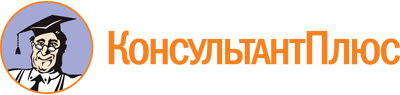 Распоряжение Губернатора Орловской области от 24.07.2013 N 23-р
(ред. от 05.10.2022)
<О создании рабочей группы по информационно-пропагандистскому обеспечению деятельности Антитеррористической комиссии в Орловской области>
(вместе с "Положением о рабочей группе по информационно-пропагандистскому обеспечению деятельности Антитеррористической комиссии в Орловской области", "Регламентом рабочей группы по информационно-пропагандистскому обеспечению деятельности Антитеррористической комиссии в Орловской области")Документ предоставлен КонсультантПлюс

www.consultant.ru

Дата сохранения: 09.02.2023
 Список изменяющих документов(в ред. Распоряжений Губернатора Орловской областиот 26.06.2015 N 25-р, от 18.02.2016 N 4-р, от 26.04.2017 N 21-р,от 29.08.2017 N 52-р, от 23.10.2017 N 59-р, от 06.06.2018 N 29-р,от 01.07.2019 N 36-р, от 01.11.2019 N 60-р, от 30.04.2020 N 18-р,от 04.03.2021 N 16-р, от 01.07.2022 N 28-р, от 05.10.2022 N 83-р)Список изменяющих документов(в ред. Распоряжений Губернатора Орловской областиот 01.07.2022 N 28-р, от 05.10.2022 N 83-р)ЗыковВадим Васильевич-начальник управления по обеспечению безопасности, законности, правопорядка и деятельности координационных органов Администрации Губернатора и Правительства Орловской области, руководитель рабочей группыБарсуковаИнна Александровна-заместитель начальника управления - начальник отдела обеспечения законности, правопорядка и деятельности координационных органов Орловской области управления по обеспечению безопасности, законности, правопорядка и деятельности координационных органов Администрации Губернатора и Правительства Орловской области, заместитель руководителя рабочей группыАгарковаДарья Александровна-главный специалист отдела обеспечения законности, правопорядка и деятельности координационных органов Орловской области управления по обеспечению безопасности, законности, правопорядка и деятельности координационных органов Администрации Губернатора и Правительства Орловской области, секретарь рабочей группыАгибаловВладимир Викторович-заместитель руководителя Департамента образования Орловской областиАкуловаНаталия Валентиновна-начальник отдела информации и связи с общественностью Главного управления Министерства Российской Федерации по делам гражданской обороны, чрезвычайным ситуациям и ликвидации последствий стихийных бедствий по Орловской области (по согласованию)АнуфриевАлексей Юрьевич-начальник организационно-методического отдела Управления по вопросам миграции Министерства внутренних дел Российской Федерации по Орловской области (по согласованию)БлаговещенскийМаксим Александрович-заместитель начальника Штаба Управления Федеральной службы войск национальной гвардии Российской Федерации по Орловской области (по согласованию)ВаракинаОльга Сергеевна-заместитель начальника управления - начальник отдела программно-проектной деятельности управления молодежной политики Департамента внутренней политики и развития местного самоуправления Администрации Губернатора и Правительства Орловской областиВостриковАлександр Владимирович-заместитель руководителя Департамента социальной защиты, опеки и попечительства, труда и занятости Орловской областиГеоргиеваНаталья Петровна-начальник Управления культуры и архивного дела Орловской областиГуртоваяНаталья Геннадьевна-начальник 3-го отделения Центра по противодействию экстремизму Управления Министерства внутренних дел Российской Федерации по Орловской области (по согласованию)ЗахаровСергей Владимирович-помощник начальника Управления Федеральной службы войск национальной гвардии Российской Федерации по Орловской области по взаимодействию со средствами массовой информации - начальник пресс-службы (по согласованию)КеклеевЭдуард Николаевич-начальник отдела оперативного планирования, противодействия терроризму и обеспечения антитеррористической защищенности Главного управления Министерства Российской Федерации по делам гражданской обороны, чрезвычайным ситуациям и ликвидации последствий стихийных бедствий по Орловской области (по согласованию)КолесниченкоМаксим Николаевич-старший оперуполномоченный группы по борьбе с организованной преступностью и терроризмом, экстремизмом оперативного отдела Управления Федеральной службы исполнения наказаний по Орловской области (по согласованию)КопыловаВалентина Ивановна-начальник пресс-службы Управления Федеральной службы исполнения наказаний по Орловской области (по согласованию)КосаревКирилл Викторович-начальник 2-го отдела Управления уголовного розыска Управления Министерства внутренних дел Российской Федерации по Орловской области (по согласованию)ЛеоноваОксана Вячеславовна-заместитель директора Среднерусского института управления - филиала Федерального государственного бюджетного образовательного учреждения высшего образования "Российская академия народного хозяйства и государственной службы при Президенте Российской Федерации" (по согласованию)ЛисинАлексей Сергеевич-сотрудник Управления Федеральной службы безопасности Российской Федерации по Орловской области (по согласованию)МеркуловаОлеся Васильевна-заместитель начальника управления по взаимодействию с институтами гражданского общества Департамента внутренней политики и развития местного самоуправления Администрации Губернатора и Правительства Орловской областиМорозовНиколай Николаевич-начальник командного пункта (запасного) - оперативный дежурный войсковой части N 03013 (по согласованию)ПервыхНина Анатольевна-начальник управления по воспитательной работе и молодежной политике федерального государственного бюджетного образовательного учреждения высшего образования "Орловский государственный аграрный университет имени Н.В. Парахина" (по согласованию)ПиняевАлексей Владимирович-заместитель начальника отдела организации деятельности участковых уполномоченных полиции и подразделений по делам несовершеннолетних Управления Министерства внутренних дел Российской Федерации по Орловской области (по согласованию)ПьяноваЕвгения Николаевна-заместитель начальника информационно-аналитического управления Администрации Губернатора и Правительства Орловской областиСавинДмитрий Александрович-заместитель начальника Управления - начальник отдела по работе с субъектами физической культуры и спорта Управления физической культуры и спорта Орловской областиСенькоЕлена Витальевна-проректор по молодежной политике и социально-воспитательной работе федерального государственного бюджетного образовательного учреждения высшего образования "Орловский государственный университет имени И.С. Тургенева" (по согласованию)СухановЕвгений Геннадьевич-заместитель начальника отделения Центра специальной связи и информации Федеральной службы охраны Российской Федерации в Орловской области (по согласованию)ТкаченкоНиколай Борисович-начальник управления по реализации общественно-патриотических проектов Департамента внутренней политики и развития местного самоуправления Администрации Губернатора и Правительства Орловской областиТхаржевскаяКарина Петровна-начальник отдела информации и общественных связей Управления Министерства внутренних дел Российской Федерации по Орловской области (по согласованию)ФоменкоИрина Михайловна-проректор по творческо-исполнительской деятельности федерального государственного бюджетного образовательного учреждения высшего образования "Орловский государственный институт культуры" (по согласованию)Список изменяющих документов(в ред. Распоряжения Губернатора Орловской областиот 05.10.2022 N 83-р)Список изменяющих документов(в ред. Распоряжения Губернатора Орловской областиот 05.10.2022 N 83-р)